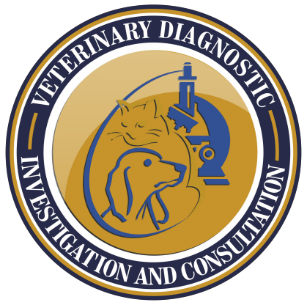 Internal Medicine ConsultationDate:			Pets Name:		Clients Name: Referring Veterinarian:   Referring Veterinarian Email: Referring Veterinarian Phone:Signalment: Weight:Indication for Consultation: History: Please upload all your case information (request form, medical records, imaging) using the link below. https://www.veterinarydiagnosticinvestigation.com/submit-caseYou can also send the files directly to: Davebruyette@aol.comThe following have been submitted:Consult Request: 	Yes		NoMedical Records:	Yes		NoImages:			Yes		NoDo not hesitate to call me (310-482-1268) if you have any questions and thanks for allowing me to be part of your diagnostic team!Dave